Задача 1СХЕМЫ РАСЧЕТА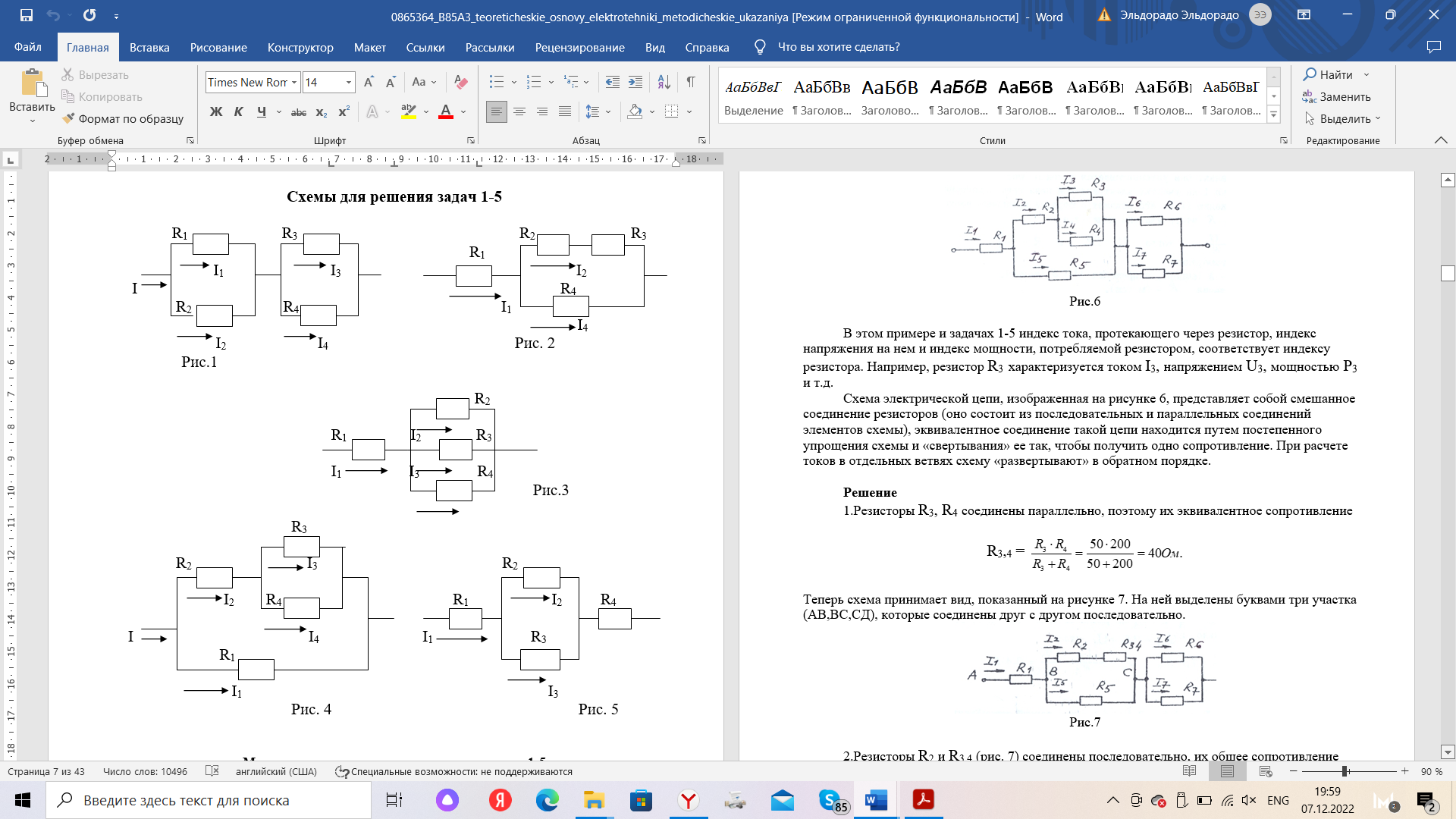 Для схем, приведенных в таблице и представляющей смешанное соединение сопротивлений, известно U, R1, R2, R3, R4. Определить эквивалентное сопротивление R этой цепи, ток I и мощность Р, потребляемые цепью, а также токи, напряжения и мощности на каждом резисторе. Проверить решение задачи методом баланса мощностей.Таблица 3 (рис. 3)Задача 2Дана схема (рис. 6) разветвленной электрической цепи с несколькими источниками ЭДС. Необходимо рассчитать токи в каждой ветви. Данные взять из таблицы 6.Таблица 6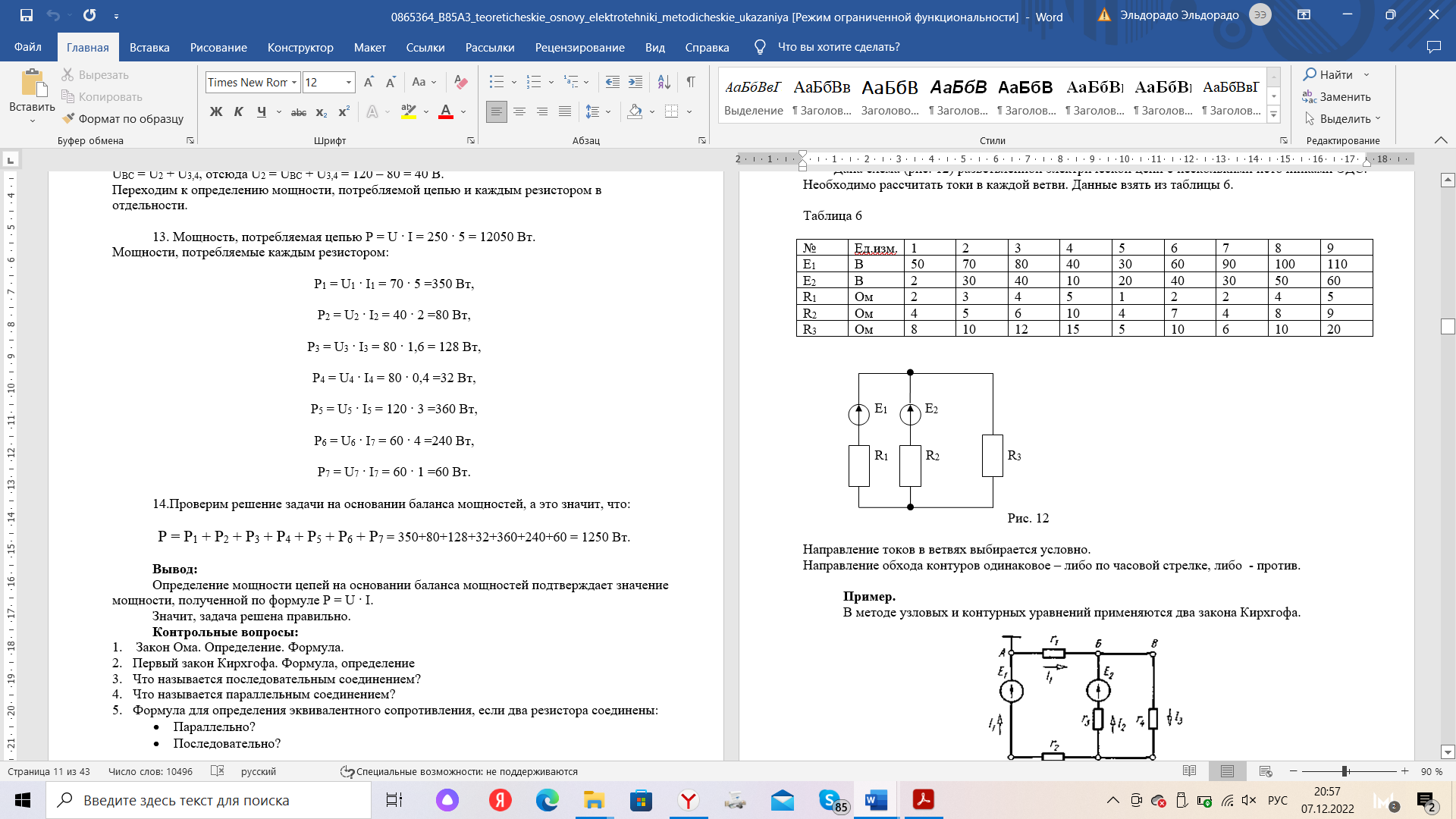                                                   Рис. 6Направление токов в ветвях выбирается условно.Направление обхода контуров одинаковое – либо по часовой стрелке, либо  - против.Задача 3	По заданным значениям ЭДС и сопротивлений определить токи ветвей по методу контурных токов для данной цепи (рис.7).Данные взять из таблицы 7.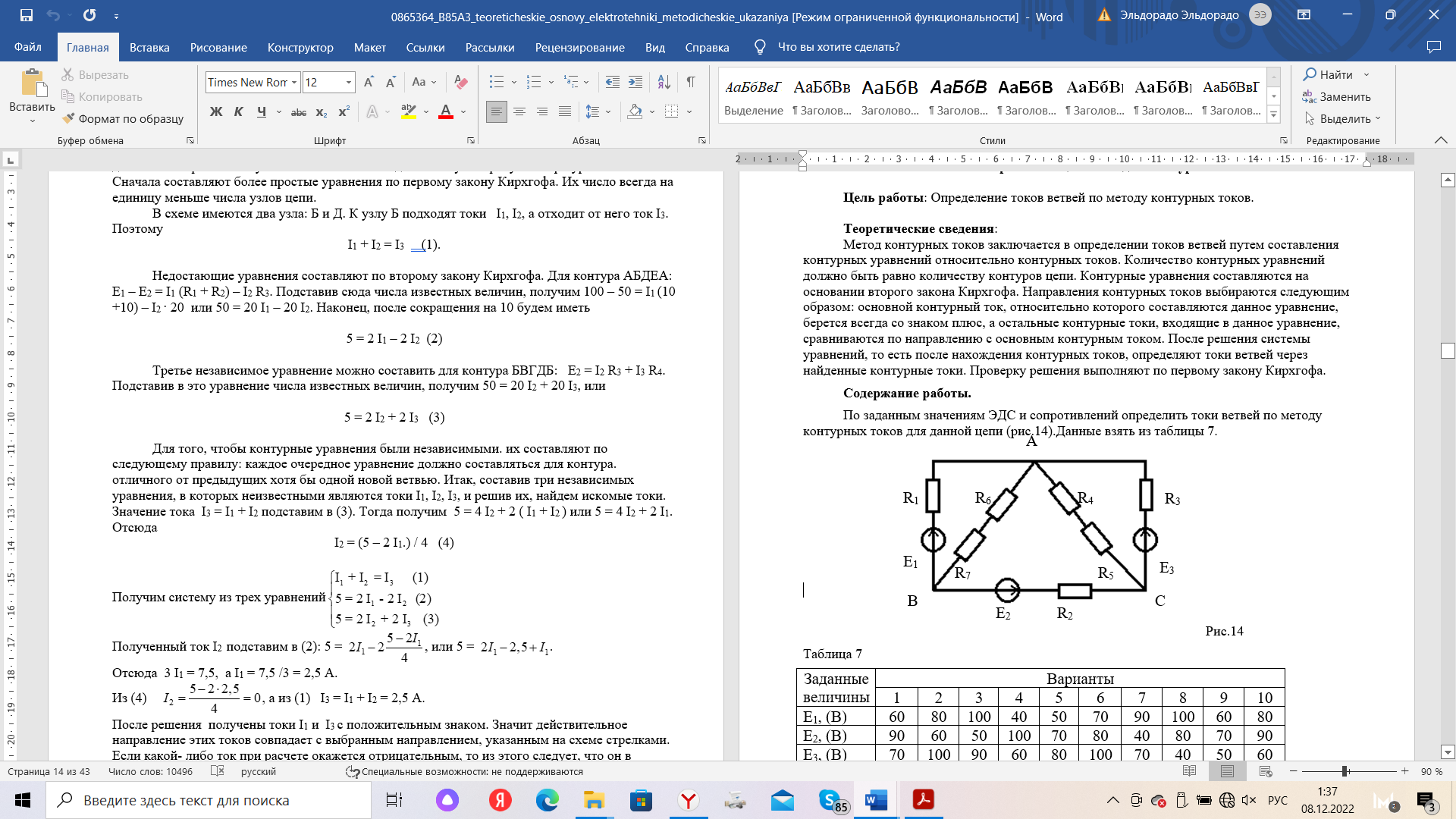 Рис.7Таблица 7Известная величинаНомер вариантаИзвестная величина11U, В120R1, Ом8R2, Ом200R3, Ом50R4, Ом60№ вар.11Ед.изм.Е1В30Е2В20R1Ом1R2Ом4R3Ом5Заданные величиныВариантыЗаданные величины11Е1, (В)70Е2, (В)80Е3, (В)100R1 (Ом)3R2 (Ом)6R3 (Ом)7R4 (Ом)4R5 (Ом)8R6 (Ом)6R7 (Ом)9